
АДМИНИСТРАЦИЯ КУШВИНСКОГО ГОРОДСКОГО ОКРУГА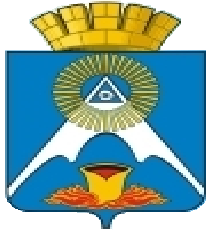 ПОСТАНОВЛЕНИЕот 10.12.2014 № 2342г. КушваО внесении изменений в административный регламент предоставления муниципальной услуги «Предоставление информации об организации дополнительного образования» на территории Кушвинского городского округаВо исполнение требований Федерального закона от 27.07.2010 г. № 210-ФЗ «Об организации предоставления государственных и муниципальных услуг», руководствуясь Федеральным законом от 06.10.2003 года № 131-ФЗ «Об общих принципах организации местного самоуправления в Российской Федерации», в соответствии с постановлением администрации Кушвинского городского округа от 21.06.2011 г. № 610 «О реализации положений Федерального закона от 27.07.2010 г. № 210-ФЗ «Об организации предоставления  государственных и муниципальных услуг» (с изменениями от 30.05.2014 № 1058), администрация Кушвинского городского округаПОСТАНОВЛЯЕТ:1. Внести изменения в административный регламент предоставления муниципальной услуги «Предоставление информации об организации дополнительного образования» на территории Кушвинского городского округа, утвержденный постановлением администрации Кушвинского городского округа от 08.11.2013 г. № 2188, изложив его в новой редакции (прилагается).2. Опубликовать настоящее постановление в газете «Кушвинский рабочий» и разместить на официальном сайте Кушвинского городского округа в сети Интернет.3. Контроль за исполнением настоящего постановления возложить на заместителя главы администрации Кушвинского городского округа Веремчука В.Н.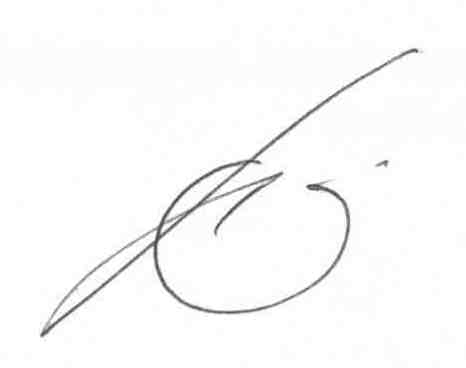 Глава администрации городского округа	М.В.СлепухинПриложение к постановлению администрации Кушвинского городского округаот 10.12.2014 № 2342Административный регламентпредоставления муниципальной услуги «Предоставление информации об организации дополнительного образования» на территории Кушвинского городского округаРаздел 1. Общие положения1. Административный регламент предоставления муниципальной услуги «Предоставление информации об организации дополнительного образования» на территории Кушвинского городского округа (далее – административный регламент) разработан в целях повышения качества предоставления и доступности муниципальной услуги «Предоставление информации об организации дополнительного образования» на территории Кушвинского городского округа (далее – муниципальная услуга), повышения эффективности деятельности органов местного самоуправления, создания комфортных условий для участников отношений, возникающих при предоставлении муниципальной услуги, а также определяет сроки и последовательность действий (административных процедур) при предоставлении муниципальной услуги.2. Предоставление муниципальной услуги регулируется следующими нормативными правовыми актами:1) Конституцией Российской Федерации;2) Гражданским кодексом Российской Федерации;3) Федеральным законом от 24.07.1998 г. № 124-ФЗ «Об основных гарантиях прав ребенка в Российской Федерации»;4) Федеральным законом от 06.10.2003 г. № 131-ФЗ «Об общих принципах организации местного самоуправления в Российской Федерации»;5) Федеральным законом от 02.05.2006 г. № 59-ФЗ «О порядке рассмотрения обращений граждан Российской Федерации»;6) Федеральным законом от 27.07.2006 г. № 149-ФЗ «Об информации, информационных технологиях и о защите информации»;7) Федеральным законом от 27.07.2006 г. № 152-ФЗ «О персональных данных»;8) Федеральным законом от 09.02.2009 г. № 8-ФЗ «Об обеспечении доступа к информации о деятельности государственных органов и органов местного самоуправления»;9) Федеральным законом от 27.07.2010 г. № 210-ФЗ «Об организации предоставления государственных и муниципальных услуг»;10) Федеральным законом от 29.12.2012 г. № 273-ФЗ «Об образовании в Российской Федерации»;11) Распоряжением Правительства Российской Федерации от 17.12.2009 г. №1993-р «Об утверждении сводного перечня первоочередных государственных и муниципальных услуг, предоставляемых в электронном виде»;12) Постановление Главного государственного санитарного врача Российской Федерации от 04.07.2014 № 41 «Об утверждении СанПиН 2.4.4.3172-14 «Санитарно-эпидемиологические требования к устройству, содержанию и организации режима работы образовательных организаций дополнительного образования детей»;13) Уставом Кушвинского городского округа;14) Решением Думы Кушвинского городского округа от 20.11.2011 г. № 624 «Об отраслевом органе администрации Кушвинского городского округа – Управлении образования Кушвинского городского округа»;15) Уставами муниципальных образовательных учреждений дополнительного образования детей Кушвинского городского округа. 3. Заявителями, имеющими право на получение муниципальной услуги (далее – заявители), являются граждане Российской Федерации, лица без гражданства и иностранные граждане на равных основаниях, если иное не предусмотрено законом или международным договором Российской Федерации, а также их представители, полномочия которых подтверждаются в порядке, установленном законодательством Российской Федерации.4. Порядок получения заявителями информации по вопросам предоставления муниципальной услуги, в том числе о ходе её предоставления.4.1. Информацию о предоставлении муниципальной услуги, в том числе о ходе её предоставления, заявитель может получить:1) в Управлении образования Кушвинского городского округа (далее – Управление образования) при личном или письменном обращении по адресу: 624300, Свердловская область, город Кушва, ул. Красноармейская, д. 9а; адрес электронной почты: uokgo@mail.ru. Рабочие дни: понедельник – четверг с 8.00 до 17.00, пятница с 8.00 до 16.00 (обеденный перерыв 13.00 до 13.48); приемные дни понедельник с 09.00 до 11.00, пятница с 14.00 до 16.00. Телефон для справок: 8 (34344) 2-70-45;2) на информационных стендах Управления образования;3) в муниципальных образовательных учреждениях дополнительного образования детей (далее – учреждение).Сведения о местонахождении учреждений, адреса их сайтов и электронной почты, телефоны указаны в приложении № 1 к настоящему административному регламенту.Сотрудники, ответственные за предоставление муниципальной услуги и информирование о ее предоставлении, а также режим их работы утверждаются приказом руководителя учреждения.4) в информационно-телекоммуникационной сети Интернет (далее – сеть Интернет): на официальном сайте Кушвинского городского округа (http://kushva.midural.ru/), на официальном сайте Управления образования (http://уокго.рф), на Едином портале государственных и муниципальных услуг (функций) (http://www.gosuslugi.ru/) (далее – Единый портал), на Региональном портале государственных и муниципальных услуг (http://66.gosuslugi.ru/pgu/) (далее – Региональный портал);5) в многофункциональном центре предоставления государственных и муниципальных услуг (далее – МФЦ).Информацию о месте нахождения, телефонах, адресах электронной почты, графике и режиме работы МФЦ (отделов МФЦ) можно получить на официальном сайте государственного бюджетного учреждения Свердловской области «Многофункциональный центр предоставления государственных и муниципальных услуг» (http://www.mfc66.ru).4.2. Консультирование граждан по вопросам предоставления муниципальной услуги осуществляется в устной и письменной форме.Специалисты Управления образования Кушвинского городского округа (далее – специалисты Управления образования), а также должностные лица учреждений предоставляют заявителям следующую информацию:1) о нормативных правовых актах, регулирующих предоставление муниципальной услуги;2) о перечне и видах документов, необходимых для получения муниципальной услуги;3) о местах нахождения и графиках работы уполномоченных органов, предоставляющих муниципальную услугу, и организаций, обращение в которые необходимо и обязательно для получения муниципальной услуги;4) о времени приема и выдачи документов;5) о сроках предоставления муниципальной услуги;6) о порядке обжалования действий (бездействия) и решений, осуществляемых и принимаемых в ходе оказания муниципальной услуги;7) о ходе предоставления муниципальной услуги (для заявителей, подавших заявление и документы в учреждение).При личном обращении гражданин предъявляет документ, удостоверяющий личность.Все обращения регистрируются в компьютере в специальной программе и (или) в журнале регистрации обращений граждан.Все консультации, а также представленные в ходе консультаций документы и материалы, являются бесплатными.4.3. На информационных стендах размещается следующая информация:1) извлечения из законодательных и иных нормативных правовых актов, содержащие нормы, регулирующие деятельность по предоставлению муниципальной услуги;2) извлечения из текста настоящего административного регламента с приложениями;3) краткое описание порядка предоставления муниципальной услуги;4) перечень документов, необходимых для получения муниципальной услуги, а также требования, предъявляемые к этим документам;5) образцы оформления документов, необходимых для получения муниципальной услуги;6) месторасположение, номера телефонов, адреса сайтов в сети Интернет и электронной почты органов и организаций, в которых заявитель может получить документы, необходимые для получения муниципальной услуги;7) график приема граждан;8) порядок получения консультаций (справок), информации о ходе предоставления муниципальной услуги;9) порядок обжалования решений, действий (бездействия) специалистов, ответственных за предоставление муниципальной услуги.4.4. На официальном сайте Кушвинского городского округа, а также на официальном сайте Управления образования размещается следующая информация:1) сведения о местонахождении, график работы, контактные телефоны, адреса электронной почты Управления образования Кушвинского городского округа;2) текст настоящего административного регламента с приложениями.4.5. При личном обращении в МФЦ, а также по письменному обращению и по справочному телефону заявителям предоставляется следующая информация:1) о нормативных правовых актах, регулирующих предоставление муниципальной услуги;2) о перечне и видах документов, необходимых для получения муниципальной услуги;3) о местах нахождения и графиках работы уполномоченных органов, предоставляющих муниципальную услугу, и организаций, обращение в которые необходимо и обязательно для получения муниципальной услуги;4) о сроках предоставления муниципальной услуги;5) о порядке обжалования действий (бездействия) и решений, осуществляемых и принимаемых в ходе оказания муниципальной услуги;6) о ходе предоставления муниципальной услуги (для заявителей, подавших заявление и документы в МФЦ).5. Заинтересованные лица имеют право на судебное обжалование действий (бездействия) и решений, принятых (осуществляемых) в ходе предоставления муниципальной услуги, в соответствии с главой 25 Гражданского процессуального кодекса Российской Федерации.Раздел 2. Стандарт предоставления муниципальной услуги1. Муниципальная услуга, предоставление которой регулируется настоящим административным регламентом, именуется «Предоставление информации об организации дополнительного образования» на территории Кушвинского городского округа.2. Предоставление муниципальной услуги осуществляет администрация Кушвинского городского округа через ее отраслевой орган – Управление образования Кушвинского городского округа в лице муниципальных образовательных учреждений дополнительного образования детей, расположенных на территории Кушвинского городского округа и подведомственных Управлению образования.3. Результатом предоставления муниципальной услуги является:1) уведомление о направлении документированной информации об организации дополнительного образования в муниципальных образовательных учреждениях дополнительного образования детей, расположенных на территории Кушвинского городского округа и подведомственных Управлению образования (приложение № 2 к настоящему административному регламенту);2) уведомление об отказе в направлении документированной информации об организации дополнительного образования на территории Кушвинского городского округа (приложение № 3 к настоящему административному регламенту).4. Срок предоставления муниципальной услуги составляет десять рабочих дней со дня регистрации заявления о предоставлении муниципальной услуги.В случае подачи заявления в МФЦ срок предоставления муниципальной услуги исчисляется со дня регистрации заявления специалистом МФЦ.При наличии оснований муниципальная услуга может быть приостановлена на срок до 60 (шестидесяти) календарных дней.5. Исчерпывающий перечень документов, необходимых для предоставления муниципальной услуги.5.1. Для получения муниципальной услуги заявитель самостоятельно предоставляет в учреждение или в МФЦ письменное заявление о предоставлении информации об организации дополнительного образования (приложение № 4 к настоящему административному регламенту) с приложением следующих документов:1) документ, удостоверяющий личность заявителя (паспорт гражданина Российской Федерации, универсальная электронная карта или иной документ, удостоверяющий личность заявителя (при личном обращении);2) доверенность, оформленная в соответствии с Гражданским кодексом Российской Федерации (если от имени заявителя обращается его представитель).5.2. Специалист не вправе требовать от заявителя документов, не предусмотренных пунктом 5.1 настоящего раздела.5.3. Представленные документы должны соответствовать следующим требованиям:1) текст документа написан разборчиво от руки или при помощи средств электронно-вычислительной техники;2) фамилия, имя и отчество (последнее – при наличии) заявителя, его место жительства, телефон написаны полностью;3) отсутствуют подчистки, приписки, зачеркнутые слова и иные исправления;4) документы не исполнены карандашом;5) в документах не должно быть серьёзных повреждений, наличие которых не позволяло бы однозначно истолковать их содержание.6. Заявление о предоставлении муниципальной услуги с приложением документов, необходимых для предоставления муниципальной услуги, может быть направлено:1) непосредственно в учреждение, предоставляющее муниципальную услугу;2) посредством многофункционального центра предоставления государственных и муниципальных услуг;3) в электронной форме в отсканированном виде:- на электронную почту учреждения, оказывающего муниципальную услугу;- через Единый портал либо через Региональный портал государственных и муниципальных услуг (функций).Порядок приема документов, необходимых для предоставления муниципальной услуги, в электронной форме установлен в пункте 2.6 раздела 3 настоящего административного регламента.7. Исчерпывающий перечень оснований для отказа в приеме документов, необходимых для предоставления муниципальной услуги:1) предоставление документов, не соответствующих перечню, указанному в пункте 5.1 настоящего раздела;2) нарушение требований к оформлению документов;3) наличие в запросах ненормативной лексики и оскорбительных высказываний;4) предоставление документов лицом, не уполномоченным в установленном порядке на подачу документов (при подаче документов для получения услуги на другое лицо).8. Исчерпывающий перечень оснований для приостановления муниципальной услуги:1) заявление заявителя о приостановлении муниципальной услуги;2) наличие противоречивых сведений в представленных документах.9. Исчерпывающий перечень оснований для отказа в предоставлении муниципальной услуги:1) отсутствие у заявителя права на получение муниципальной услуги в соответствии с действующим законодательством;2) представление заявителем документов, содержащих неверные и (или) неполные сведения;3) заявление заявителя о прекращении предоставления муниципальной услуги;4) непредставление заявителем оригиналов документов в установленный срок при подаче заявления в электронной форме;5) предметом заявления являются сведения, которые не могут быть предоставлены заявителю в рамках муниципальной услуги.10. При предоставлении муниципальной услуги плата с заявителя не взимается.11. Максимальный срок ожидания в очереди.11.1. При подаче запроса о предоставлении муниципальной услуги максимальный срок ожидания в очереди составляет 15 минут.11.2. При получении результата предоставления муниципальной услуги максимальный срок ожидания в очереди составляет 15 минут.11.3. В случае объективной задержки продвижения очереди уполномоченное должностное лицо учреждения, осуществляющее прием и регистрацию документов, обязано уведомить ожидающих о причинах задержки и предполагаемом времени ожидания.12. Регистрация заявления и прилагаемых к нему документов, необходимых для предоставления муниципальной услуги, производится в день их поступления в учреждение либо в МФЦ (в случае, если заявление на предоставление муниципальной услуги подается посредством МФЦ).13. Требования к помещениям, в которых предоставляется муниципальная услуга:1) места для ожидания в очереди находятся в холле или ином специально приспособленном помещении, оборудуются стульями и (или) кресельными секциями. В здании, где организуется прием заявителей, предусматриваются места общественного пользования (туалеты), места для хранения верхней одежды;2) для обеспечения возможности оформления документов места для приема заявителей оборудуются стульями и столами, оснащаются канцелярскими принадлежностями;3) места для информирования заявителей оборудуются визуальной, текстовой информацией, размещаемой на информационном стенде, который располагается в местах, обеспечивающих свободный доступ к ним;4) служебные кабинеты сотрудников, участвующих в предоставлении муниципальной услуги, в которых осуществляется прием заявителей, должны быть оборудованы вывесками с указанием номера кабинета и фамилии, имени, отчества и должности сотрудника, ведущего прием.14. Показатели доступности и качества муниципальной услуги.14.1. Показателями доступности муниципальной услуги являются:1) транспортная доступность к местам предоставления муниципальной услуги;2) обеспечение беспрепятственного доступа лиц с ограниченными возможностями передвижения к помещениям, в которых предоставляется муниципальная услуга;3) возможность получения услуги в электронной форме;4) возможность получения услуги посредством МФЦ;5) размещение информации о порядке предоставления муниципальной услуги на официальном сайте Кушвинского городского округа.14.2. Показателями качества предоставления муниципальной услуги являются:1) соблюдение срока предоставления муниципальной услуги;2) соблюдение порядка выполнения административных процедур;3) отсутствие обоснованных жалоб на действия (бездействие) должностных лиц, осуществленные в ходе предоставления муниципальной услуги.15. Иные требования, в том числе учитывающие особенности предоставления муниципальной услуги в многофункциональных центрах предоставления государственных и муниципальных услуг и особенности предоставления муниципальной услуги в электронной форме.При предоставлении муниципальной услуги посредством многофункционального центра предоставления государственных и муниципальных услуг специалист МФЦ осуществляет следующие административные действия (процедуры):1) информирование и консультирование заявителей по вопросам предоставления муниципальной услуги;2) прием и регистрация заявления и документов, необходимых для предоставления муниципальной услуги;3) выдача заявителю результата предоставления муниципальной услуги.Раздел 3. Состав, последовательность и сроки выполнения административных процедур, требования к порядку их выполнения, в том числе особенности выполнения административных процедур в электронной форме, а также особенности выполнения административных процедур в многофункциональных центрахПоследовательность административных действий (процедур) приводится в блок-схеме (приложение № 5 к настоящему административному регламенту).Предоставление муниципальной услуги включает в себя следующие административные процедуры:1) информирование и консультирование заявителей по вопросам предоставления муниципальной услуги;2) прием и регистрация заявления и документов, необходимых для предоставления муниципальной услуги;3) рассмотрение документов и проверка содержащихся в них сведений;4) выдача (направление) заявителю результата предоставления муниципальной услуги.1. Информирование и консультирование заявителей по вопросам предоставления муниципальной услуги.1.1. Основанием для начала административной процедуры «Информирование и консультирование заявителей по вопросам предоставления муниципальной услуги» является письменное или устное обращение заинтересованного в получении муниципальной услуги лица в учреждение либо в МФЦ.1.2. Информирование и консультирование по вопросам предоставления муниципальной услуги осуществляется специалистами Управления образования и сотрудниками муниципальных образовательных учреждений дополнительного образования детей, а также специалистами МФЦ.1.3. При ответах на телефонные звонки и обращения заявителей лично в приемные часы специалисты, ответственные за консультирование заявителей по вопросам предоставления муниципальной услуги, подробно и в вежливой (корректной) форме информируют обратившихся по интересующим их вопросам. Ответ на телефонный звонок должен начинаться с информации о наименовании органа, в который поступил звонок, и фамилии специалиста, принявшего телефонный звонок.При невозможности специалиста, принявшего звонок, самостоятельно ответить на поставленные вопросы, обратившемуся лицу сообщается телефонный номер, по которому можно получить интересующую его информацию.Устное информирование обратившегося лица осуществляется не более 15 минут.В случае если для подготовки ответа требуется продолжительное время, специалист, осуществляющий устное информирование, предлагает направить обращение о предоставлении письменной информации по вопросам предоставления муниципальной услуги либо назначает другое удобное для заинтересованного лица время для устного информирования.1.4. Письменное информирование по вопросам предоставления муниципальной услуги осуществляется при получении обращения заинтересованного лица о предоставлении письменной информации по вопросам предоставления муниципальной услуги.Ответ на обращение готовится в течение 30 дней со дня регистрации письменного обращения.Специалисты, ответственные за рассмотрение обращения, обеспечивают объективное, всестороннее и своевременное рассмотрение обращения, готовят письменный ответ по существу поставленных вопросов.Письменный ответ на обращение подписывается начальником Управления образования Кушвинского городского округа (уполномоченным им лицом), руководителем учреждения либо уполномоченным лицом МФЦ (в случае, если обращение направлено в МФЦ) и должен содержать фамилию и номер телефона исполнителя и направляется по почтовому адресу, указанному в обращении.В случае если в обращении о предоставлении письменной информации не указаны фамилия заинтересованного лица, направившего обращение, и почтовый адрес, по которому должен быть направлен ответ, ответ на обращение не дается.1.5. Результатом административной процедуры «Информирование и консультирование заявителей по вопросам предоставления муниципальной услуги» является разъяснение заявителю порядка получения муниципальной услуги.2. Прием и регистрация заявления и документов, необходимых для предоставления муниципальной услуги.2.1. Основанием для начала административной процедуры «Прием и регистрация заявления и документов, необходимых для предоставления муниципальной услуги» является обращение заявителя в устной, письменной и (или) электронной форме в учреждение либо в МФЦ.2.2. Прием и регистрация заявления и документов, необходимых для предоставления муниципальной услуги осуществляется сотрудником учреждения, осуществляющим исполнение муниципальной услуги.В случае подачи заявления посредством многофункционального центра предоставления государственных и муниципальных услуг, прием документов, необходимых для предоставления муниципальной услуги, осуществляет специалист МФЦ.2.3. Сотрудник учреждения, в обязанности которого входит прием документов:1) проверяет наличие всех необходимых документов, в соответствии с перечнем, установленным пунктом 5.1 раздела 2 настоящего административного регламента;2) проверяет соответствие представленных документов требованиям, установленным пунктом 5.3 раздела 2 настоящего административного регламента;3) сверяет представленные оригиналы и копии документов (за исключением нотариально заверенных), заверяет копии документов и возвращает оригиналы документов заявителю;4) при наличии оснований для отказа в приеме документов устно разъясняет заявителю причины такого отказа.При направлении заявления и документов, необходимых для предоставления муниципальной услуги, почтовым отправлением, отказ в приеме документов оформляется в письменной форме;5) при отсутствии оснований для отказа в приеме документов регистрирует поступление запроса в журнале принятых заявлений о предоставлении информации об организации дополнительного образования (приложение № 6 к настоящему административному регламенту) в соответствии с установленными правилами делопроизводства.При подаче запроса посредством МФЦ регистрация заявления осуществляется в соответствии с правилами регистрации, установленными в многофункциональном центре предоставления государственных и муниципальных услуг;6) сообщает заявителю номер и дату регистрации запроса.2.4. Регистрация заявления и прилагаемых к нему документов, необходимых для предоставления муниципальной услуги, производится в день их поступления в учреждение либо в МФЦ (в случае, если заявление на предоставление муниципальной услуги подается посредством МФЦ).2.5. Документы, зарегистрированные в многофункциональном центре предоставления государственных и муниципальных услуг, не позднее рабочего дня, следующего за днём приема и регистрации, передаются в Управление образование Кушвинского городского округа.2.6. В случае оказания муниципальной услуги в электронной форме должностное лицо учреждения, ответственное за прием и регистрацию документов, необходимых для предоставления муниципальной услуги:1) проверяет наличие документов, указанных в пункте 5.1 раздела 2 настоящего административного регламента, необходимых для предоставления муниципальной услуги;2) производит регистрацию заявления и прилагаемых к нему документов в день их поступления в электронном виде;3) в 2-дневный срок, с момента поступления заявления в электронном виде, направляет заявителю электронное сообщение, подтверждающее прием данных документов, а также направляет заявителю следующую информацию: - о дате и времени для личного приема заявителя;- о перечне документов (оригиналов), необходимых для предоставления муниципальной услуги при личном приеме для проверки их достоверности;- должность, фамилию, имя, отчество лица, ответственного за оказание муниципальной услуги;- в случае, если в электронной форме (сканированном виде) заявителем направлены не все документы, указанные в пункте 5.1 раздела 2 настоящего административного регламента, информирует заявителя о необходимости представления (направления по почте) недостающих документов и других обстоятельствах, препятствующих получению муниципальной услуги и способах их устранения;- иную информацию.2.7. Результатом административной процедуры «Прием и регистрация заявления и документов, необходимых для предоставления муниципальной услуги» является регистрация заявления и прилагаемых к нему документов либо мотивированный отказ в приеме документов.3. Рассмотрение документов и проверка содержащихся в них сведений.3.1. Основанием для начала административной процедуры «Рассмотрение документов и проверка содержащихся в них сведений» является регистрация заявления о предоставлении муниципальной услуги и прилагаемых к нему документов.3.2. Сотрудник учреждения в течение 6 рабочих дней с момента регистрации заявления рассматривает заявление и прилагаемые к нему документы и проверяет наличие оснований для отказа в предоставлении муниципальной услуги.3.3. В случае выявления оснований для отказа в предоставлении информации об организации дополнительного образования должностное лицо учреждения подготавливает уведомление об отказе в предоставлении муниципальной услуги с указанием причин отказа и передает его на подпись руководителю учреждения.3.4. В случае отсутствия оснований для отказа в предоставлении муниципальной услуги, должностное лицо учреждения готовит информацию об организации дополнительного образования в учреждении и передает её на подпись руководителю учреждения.3.5. Специалист учреждения, ответственный за предоставление муниципальной услуги, регистрирует подписанное руководителем учреждения уведомление о направлении (об отказе в направлении) документированной информации в журнале регистрации исходящей корреспонденции в соответствии с установленными правилами делопроизводства.3.6. Результатом административной процедуры «Рассмотрение документов и проверка содержащихся в них сведений» является подписанное руководителем учреждения уведомление о направлении (об отказе в направлении) документированной информации об организации дополнительного образования в учреждении.4. Выдача (направление) заявителю результата предоставления муниципальной услуги.4.1. Основанием для начала административной процедуры «Выдача (направление) заявителю результата предоставления муниципальной услуги» является подписание руководителем учреждения уведомления о направлении (об отказе в направлении) информации об организации дополнительного образования в учреждении, и поступление документов должностному лицу учреждения для выдачи заявителю.4.2. Специалист учреждения, ответственный за предоставление муниципальной услуги, не позднее трех дней со дня принятия решения о предоставлении (отказе в предоставлении) документированной информации направляет решение с присвоенным регистрационным номером заявителю почтовым отправлением либо вручает лично заявителю под роспись, если иной порядок выдачи документа не определен заявителем при подаче запроса.4.3. При предоставлении муниципальной услуги посредством МФЦ специалист учреждения, ответственный за предоставление муниципальной услуги, не позднее 1 рабочего дня до истечения срока предоставления муниципальной услуги передает в МФЦ один из следующих документов для выдачи его заявителю:1) уведомление о направлении документированной информации об организации дополнительного образования в учреждениях дополнительного образования Кушвинского городского округа в 1 экземпляре;2) уведомление об отказе в направлении документированной информации об организации дополнительного образования в учреждениях дополнительного образования Кушвинского городского округа в 1 экземпляре.Специалист многофункционального центра предоставления государственных и муниципальных услуг обеспечивает выдачу заявителю результата муниципальной услуги лично под роспись.4.4. Копия результата муниципальной услуги вместе с оригиналами документов, представленных заявителем, остается на хранении в учреждении.4.5. При предоставлении муниципальной услуги через Единый портал либо через Региональный портал государственных и муниципальных услуг (функций) выдача заявителям (их представителям) результатов предоставления муниципальной услуги осуществляется через Единый портал (Региональный портал).4.6. Результатом административной процедуры «Выдача (направление) заявителю результата предоставления муниципальной услуги» является предоставление заявителю информации об организации дополнительного образования в учреждениях дополнительного образования Кушвинского городского округа либо уведомление об отказе в предоставлении документированной информации.Раздел 4. Формы контроля за исполнением административного регламента1. В целях эффективности, полноты и качества оказания муниципальной услуги осуществляется контроль за исполнением муниципальной услуги (далее – контроль).Задачами осуществления контроля являются:- соблюдение должностными лицами настоящего административного регламента, порядка и сроков осуществления административных действий и процедур;- предупреждение и пресечение возможных нарушений прав и законных интересов заявителей;- выявление имеющихся нарушений прав и законных интересов заявителей и устранение таких нарушений;- совершенствование процесса оказания муниципальной услуги.2. Контроль за полнотой и качеством предоставления муниципальной услуги включает в себя проведение проверок, выявление и устранение нарушений порядка и сроков предоставления муниципальной услуги, рассмотрение обращений заявителей в ходе предоставления муниципальной услуги, содержащих жалобы на решения, действия (бездействие) специалистов.3. Формами осуществления контроля являются проверки (плановые и внеплановые) и текущий контроль.3.1. Плановые проверки проводятся в соответствии с графиком, утвержденным распоряжением администрации Кушвинского городского округа. Состав лиц, осуществляющих плановую проверку, и лиц, в отношении действий которых будет проведена плановая проверка, устанавливается распоряжением администрации Кушвинского городского округа и доводится до лиц ответственных за оказание муниципальной услуги, не менее чем за три рабочих дня до проведения плановой проверки. По результатам проведения плановой проверки составляется акт, который подписывается лицами, осуществляющими проверку и лицом, в отношении действий которого проводится проверка, а также руководителем Управления образования Кушвинского городского округа.3.2. Внеплановые проверки проводятся по конкретному обращению граждан.Заявители вправе направить письменное обращение в адрес начальника Управления образования Кушвинского городского округа с просьбой о проведении проверки соблюдения и исполнения положений настоящего административного регламента и иных нормативных правовых актов, устанавливающих требования к предоставлению муниципальной услуги, полноты и качества предоставления муниципальной услуги, в случае нарушений прав и законных интересов заявителей при предоставлении муниципальной услуги.При проверке могут рассматриваться все вопросы, связанные с предоставлением муниципальной услуги (комплексные проверки), или вопросы, связанные с исполнением отдельной административной процедуры.3.3. Текущий контроль за надлежащим выполнением специалистом административных процедур в рамках предоставления муниципальной услуги осуществляется начальником Управления образования. Должностное лицо, ответственное за предоставление муниципальной услуги, несет персональную ответственность за:- соблюдение сроков, порядка приёма заявления о предоставлении муниципальной услуги и прилагаемых к нему документов, в том числе направление заявителю результата предоставления (отказа в предоставлении) муниципальной услуги;- полноту и правильность оформления результата предоставления (отказа в предоставлении) муниципальной услуги;- соблюдение и исполнение положений настоящего административного регламента и иных нормативных правовых актов, устанавливающих требования к предоставлению муниципальной услуги.3.4. Текущий контроль за соблюдением специалистами МФЦ последовательности действий, административных процедур, осуществляемых специалистами МФЦ в рамках административного регламента, осуществляется руководителем соответствующего структурного подразделения многофункционального центра предоставления государственных и муниципальных услуг, в подчинении которого работает специалист.4. По результатам проведенных проверок в случае выявления нарушений порядка и сроков предоставления муниципальной услуги осуществляется привлечение виновных лиц к дисциплинарной ответственности в соответствии с действующим законодательством Российской Федерации.Раздел 5. Досудебный (внесудебный) порядок обжалования решений и действий (бездействия) органа, предоставляющего муниципальную услугу, муниципальных служащих, участвующих в предоставлении муниципальной услуги1. Информация для заявителя о его праве подать жалобу на решение и (или) действие (бездействие) органа, предоставляющего муниципальную услугу, и (или) его должностных лиц, муниципальных служащих администрации Кушвинского городского округа при предоставлении муниципальной услуги.1.1. Заявители имеют право на обжалование в досудебном порядке действий (бездействий) и решений, принятых (осуществляемых) в ходе предоставления муниципальной услуги.1.2. Заявитель, подавший жалобу, несет ответственность в соответствии с законодательством за достоверность сведений, содержавшихся в представленной жалобе.2. Предмет жалобы.2.1. Предметом жалобы являются решения и действия (бездействия) должностных лиц, участвующих в предоставлении муниципальной услуги.2.2. Заявитель может обратиться с жалобой, в том числе в следующих случаях:1) нарушение срока регистрации запроса заявителя о предоставлении муниципальной услуги;2) нарушение срока предоставления муниципальной услуги;3) требование у заявителя документов, не предусмотренных нормативными правовыми актами Российской Федерации, нормативными правовыми актами Свердловской области, муниципальными правовыми актами, для предоставления муниципальной услуги;4) отказ в приеме документов, предоставление которых предусмотрено нормативными правовыми актами Российской Федерации, нормативными правовыми актами Свердловской области, муниципальными правовыми актами, для предоставления муниципальной услуги;5) отказ в предоставлении муниципальной услуги, если основания отказа не предусмотрены федеральными законами и принятыми в соответствии с ними иными нормативными правовыми актами Российской Федерации, нормативными правовыми актами Свердловской области, муниципальными правовыми актами;6) затребование с заявителя при предоставлении муниципальной услуги платы, не предусмотренной нормативными правовыми актами Российской Федерации, нормативными правовыми актами Свердловской области, муниципальными правовыми актами;7) отказ органа, предоставляющего муниципальную услугу, должностного лица органа, предоставляющего муниципальную услугу, в исправлении допущенных опечаток и ошибок в выданных в результате предоставления муниципальной услуги документах либо нарушение установленного срока таких исправлений.3. Органы местного самоуправления и уполномоченные на рассмотрение жалобы должностные лица, которым может быть направлена жалоба.3.1. Жалоба на действия (бездействие) должностных лиц учреждения и принятые ими решения при предоставлении муниципальной услуги (далее – жалоба) может быть подана директору учреждения, предоставляющего муниципальную услугу. Жалоба на действия (бездействие) директора учреждения может быть подана начальнику Управления образования Кушвинского городского округа. Жалоба на действия (бездействие) начальника Управления образования может быть подана главе администрации Кушвинского городского округа.4. Порядок подачи и рассмотрения жалобы.4.1. Жалоба подается директору учреждения, предоставляющего муниципальную услугу, начальнику Управления образования Кушвинского городского округа, либо главе администрации Кушвинского городского округа заявителем, либо его уполномоченным представителем в письменной форме, в том числе при личном приеме заявителя, либо его уполномоченного представителя, или в электронном виде.4.2. Жалоба может быть направлена по почте, через МФЦ, с использованием информационно-телекоммуникационной сети «Интернет», официального сайта Кушвинского городского округа, через Единый портал, либо через Региональный портал государственных и муниципальных услуг (функций), а также может быть принята при личном приеме заявителя.4.3. В случае подачи жалобы при личном приеме заявитель представляет документ, удостоверяющий его личность в соответствии с законодательством Российской Федерации.В случае, если жалоба подается через представителя заявителя, представляется документ, подтверждающий полномочия на осуществление действий от имени заявителя. В качестве документа, подтверждающего полномочия на осуществление действий от имени заявителя, может быть представлена оформленная в соответствии с законодательством Российской Федерации доверенность.4.4. Жалобу в письменной форме можно направить:1) почтовым отправлением:- на адрес учреждения, предоставляющего муниципальную услугу (приложение № 1 к настоящему административному регламенту);- на адрес Управления образования Кушвинского городского округа: 624300, Свердловская область, город Кушва, ул. Красноармейская, д. 9а;- на адрес администрации Кушвинского городского округа: 624300, Свердловская область, город Кушва, ул. Красноармейская, д.16;2) с использованием информационно-телекоммуникационной сети Интернет на электронный адрес:- учреждения, предоставляющего муниципальную услугу (приложение № 1 к настоящему административному регламенту);- Управления образования: uokgo@mail.ru;- администрации Кушвинского городского округа: kushva@egov66.ru;3) с использованием официального сайта Кушвинского городского округа: http://kushva.midural.ru, раздел обращения граждан, подраздел: вопрос-ответ;4) с использованием Единого портала государственных и муниципальных услуг (функций): http://www.gosuslugi.ru/, и Регионального портала государственных и муниципальных услуг: http://66.gosuslugi.ru/pgu/;5) посредством многофункционального центра предоставления государственных и муниципальных услуг;6) передать лично:- в учреждение, предоставляющее муниципальную услугу (приложение № 1 к настоящему административному регламенту);- в Управление образования Кушвинского городского округа по адресу: 624300, Свердловская область, город Кушва, ул. Красноармейская д. 9а; (прием документов осуществляется в понедельник – четверг с 08.00 до 17.00 часов, в пятницу с 08.00 до 16.00 часов, обеденный перерыв с 13.00 до 13.48 часов, суббота, воскресенье – выходные дни);- в администрацию Кушвинского городского округа по адресу: 624300, Свердловская область, город Кушва, ул. Красноармейская, д.16, кабинет № 26 (прием документов осуществляется в понедельник – четверг с 8.00 до  17.00 часов, в пятницу с 8.00 до 16.00 часов, обеденный перерыв с 13.00 до 13.48 часов, суббота, воскресенье – выходные дни).При себе необходимо иметь документ, удостоверяющий личность.4.5. Жалоба, поступившая в письменной форме директору учреждения, начальнику Управления образования Кушвинского городского округа, либо главе администрации Кушвинского городского округа, подлежит обязательной регистрации в журнале учета жалоб на решения и действия (бездействие) органа, предоставляющего муниципальную услугу, и (или) его должностных лиц, муниципальных служащих администрации Кушвинского городского округа, предоставляющих муниципальную услугу, не позднее следующего рабочего дня со дня ее поступления с присвоением ей регистрационного номера.4.6. Жалоба должна содержать:1) наименование органа местного самоуправления, должностного лица органа местного самоуправления, предоставляющего муниципальную услугу, либо муниципального служащего, решения и действия (бездействие) которых обжалуются;2) фамилию, имя, отчество (последнее – при наличии), сведения о месте жительства заявителя, а также номер (номера) контактного телефона, адрес (адреса) электронной почты (при наличии) и почтовый адрес, по которым должен быть направлен ответ заявителю;3) сведения об обжалуемых решениях и действиях (бездействии) органа местного самоуправления, должностного лица органа местного самоуправления либо муниципального служащего;4) доводы, на основании которых заявитель не согласен с решением и действием (бездействием) органа местного самоуправления, должностного лица органа местного самоуправления, либо муниципального служащего. Заявителем могут быть представлены документы (при наличии), подтверждающие доводы заявителя, либо их копии.4.7. Записаться на личный прием к главе администрации Кушвинского городского округа можно по телефону 8 (34344) 2-57-11, 2-52-28.Информация о личном приеме руководителем и должностными лицами учреждений, Управления образования, а также главой администрации Кушвинского городского округа размещается на официальном сайте Кушвинского городского округа.5. Сроки рассмотрения жалобы.5.1. Жалоба, поступившая директору учреждения, начальнику Управления образования Кушвинского городского округа, либо главе администрации Кушвинского городского округа, подлежит рассмотрению должностным лицом, наделенным полномочиями по рассмотрению жалоб, в течение пятнадцати рабочих дней со дня ее регистрации.5.2. В случае обжалования отказа должностного лица учреждения в приеме документов у заявителя либо в исправлении допущенных опечаток и ошибок или в случае обжалования нарушения установленного срока таких исправлений – в течение пяти рабочих дней со дня ее регистрации.6. Перечень оснований для приостановления рассмотрения жалобы в случае, если возможность предусмотрена законодательством Российской Федерации.6.1. Руководитель учреждения, Управления образования Кушвинского городского округа, глава администрации Кушвинского городского округа вправе оставить жалобу без ответа в следующих случаях:1) наличие в жалобе нецензурных, либо оскорбительных выражений, угроз жизни, здоровью и имуществу должностного лица, а также членов его семьи;2) отсутствие возможности прочитать какую-либо часть текста жалобы, фамилию, имя, отчество (последнее – при наличии) и (или) почтовый адрес заявителя, указанные в жалобе.6.2. Руководитель учреждения, Управления образования Кушвинского городского округа, глава администрации Кушвинского городского округа отказывает в удовлетворении жалобы в следующих случаях:1) наличие вступившего в законную силу решения суда по жалобе о том же предмете и по тем же основаниям;2) подача жалобы лицом, полномочия которого не подтверждены в порядке, установленном законодательством Российской Федерации;3) наличие решения по жалобе, принятого ранее в соответствии с требованиями настоящего административного регламента в отношении того же заявителя и по тому же предмету жалобы.6.3. В указанных случаях заявитель должен быть письменно проинформирован об отказе в предоставлении ответа по существу жалобы.7. Результат рассмотрения жалобы.7.1. По результатам рассмотрения жалобы принимается одно из следующих решений:1) удовлетворяет жалобу, в том числе в форме отмены принятого решения, исправления допущенных органом, предоставляющим муниципальную услугу, опечаток и ошибок в выданных в результате предоставления муниципальной услуги документах, возврата заявителю денежных средств, взимание которых не предусмотрено нормативными правовыми актами Российской Федерации, нормативными правовыми актами субъектов Российской Федерации, муниципальными правовыми актами, а также в иных формах;2) отказывает в удовлетворении жалобы.Указанное решение принимается в форме акта уполномоченного на ее рассмотрение органа.7.2. При удовлетворении жалобы уполномоченный на ее рассмотрение орган принимает исчерпывающие меры по устранению выявленных нарушений, в том числе по выдаче заявителю результата муниципальной услуги, не позднее 5 рабочих дней со дня принятия решения, если иное не установлено законодательством Российской Федерации.8. Порядок информирования заявителя о результатах рассмотрения жалобы.8.1. Ответ о результатах рассмотрения жалобы направляется заявителю не позднее дня, следующего за днем принятия решения или, по желанию заявителя, в электронной форме.8.2. В ответе по результатам рассмотрения жалобы указываются:1) наименование органа, предоставляющего муниципальную услугу, должность, фамилия, имя, отчество (последнее – при наличии) его должностного лица, принявшего решение по жалобе;2) номер, дата, место принятия решения, включая сведения о должностном лице, решение или действия (бездействие) которого обжалуется;3) фамилия, имя, отчество (последнее – при наличии);4) основания для принятия решения по жалобе;5) принятое по жалобе решение;6) в случае, если жалоба признана обоснованной, – сроки устранения выявленных нарушений, в том числе срок предоставления результата муниципальной услуги;7) сведения о порядке обжалования принятого по жалобе решения.8.3. Ответ по результатам рассмотрения жалобы подписывается уполномоченным на рассмотрение жалобы должностным лицом органа местного самоуправления.8.4. Если в результате рассмотрения жалобы доводы заявителя признаются обоснованными, то принимаются решения о применении мер ответственности к должностным лицам, допустившим нарушение в ходе предоставления муниципальной услуги на основании настоящего административного регламента.9. Порядок обжалования решения по жалобе.9.1. Заявитель вправе обжаловать решения, принятые в ходе предоставления муниципальной услуги, действия (бездействие) должностных лиц органа, предоставляющего муниципальную услугу, в судебном порядке, предусмотренном законодательством Российской Федерации.Согласно пункту 1 статьи 256 Гражданского процессуального кодекса Российской Федерации гражданин вправе обратиться в суд с заявлением об оспаривании решений, действий (бездействия) органов местного самоуправления в течение трех месяцев со дня, когда ему стало известно о нарушении его прав и свобод.Порядок подачи, рассмотрения и разрешения жалоб, направляемых в суды, определяются законодательством Российской Федерации о гражданском судопроизводстве и судопроизводстве в арбитражных судах.10. Право заявителя на получение информации и документов, необходимых для обоснования и рассмотрения жалобы.10.1. Заявитель имеет право на основании письменного запроса получать информацию и копии документов, необходимых для обоснования и рассмотрения жалобы.11. Способы информирования заявителей о порядке подачи и рассмотрения жалобы.11.1. Информирование заявителей о порядке подачи и рассмотрения жалобы обеспечивается посредством размещения информации на стендах в местах предоставления муниципальной услуги, на официальном сайте Кушвинского городского округа.11.2. Должностные лица учреждения, Управления образования Кушвинского городского округа обеспечивают консультирование заявителей о порядке обжалования решений и действий (бездействия) органа местного самоуправления и их должностных лиц, муниципальных служащих органа местного самоуправления, в том числе по телефону, электронной почте, при личном приеме.Приложение № 1к административному регламенту предоставления муниципальной услуги «Предоставление информации об организации дополнительного образования» на территории Кушвинского городского округаИнформация о муниципальных образовательных учреждениях дополнительного образования детей, расположенных на территории Кушвинского городского округа и подведомственных Управлению образования Кушвинского городского округаПриложение № 2к административному регламенту предоставления муниципальной услуги «Предоставление информации об организации дополнительного образования» на территории Кушвинского городского округа_______________________ (ФИО получателя услуги)Уведомление о направлении документированной информацииНастоящим уведомляю, что на основании заявления о предоставлении информации об организации дополнительного образования (наименование муниципального образовательного учреждения) от [дата принятия заявления] принято решение о направлении следующих сведений об организации образовательной деятельности________________________________________________________________________________________________________________________________________________________________________________________________________________________________________________«__» ____________ 20___ г._______________________					________ /______________________/Должность, подпись и расшифровка руководителя учрежденияПриложение № 3к административному регламенту предоставления муниципальной услуги «Предоставление информации об организации дополнительного образования» на территории Кушвинского городского округа_______________________ (ФИО получателя услуги)Уведомление об отказе в направлении документированной информацииНастоящим уведомляю, что на основании заявления о предоставлении информации об организации дополнительного образования (наименование муниципального образовательного учреждения) от [дата принятия заявления] было принято решение об отказе в направлении информации об организации образовательной деятельности (указать причины отказа в направлении информации об организации образовательной деятельности).«__» _____________ 20___ г._______________________					________ /______________________/Должность, подпись и расшифровка руководителя учрежденияПриложение №4к административному регламенту предоставления муниципальной услуги «Предоставление информации об организации дополнительного образования» на территории Кушвинского городского округаДиректору ____________________________________________________________________________________________________________________(наименование учреждения)____________________________________________________________________________________(Ф.И.О. директора)от ______________________________________ ________________________________________(Ф.И.О. заявителя)проживающего по адресу: ________________ ___________________________________________________________________________________________________________________________телефон: _____________________________ e-mail:________________________________Паспорт серия __________№ ____________Выдан _______________________________ЗАЯВЛЕНИЕ о предоставлении информации об организации дополнительного образованияПрошу предоставить _______________________________________________________ ________________________________________________________________________________________________________________________________________________________________(перечень запрашиваемых сведений об организации образовательной деятельности с указанием образовательного учреждения)Способ информирования заявителя (необходимое отметить):По телефону (номер телефона _______________________________)По электронной почте (электронный адрес _____________________________)Достоверность и полноту указанных сведений подтверждаю. В соответствии с Федеральным законом от 27.07.2006 № 152-ФЗ «О персональных данных» даю свое согласие  МОУ ________ на обработку моих персональных данных, указанных в заявлении, а также их передачу в электронной форме по открытым каналам связи сети Интернет в государственные и муниципальные органы и  долгосрочное использование в целях предоставления муниципальной услуги согласно действующего законодательства Российской Федерации. Настоящее согласие может быть отозвано мной в письменной форме и действует до даты подачи мной заявления об отзыве.  С порядком подачи заявления в электронном виде ознакомлен.«______» _____________________ 20_____ г.(дата подачи заявления)_____________________ /____________________________________________/                     (подпись заявителя)                                                (полностью Ф.И.О.)Приложение № 5к административному регламенту предоставления муниципальной услуги «Предоставление информации об организации дополнительного образования» на территории Кушвинского городского округаБлок-схемапредоставления муниципальной услуги«Предоставление информации об организации дополнительного образования» на территории Кушвинского городского округаПриложение № 6к административному регламенту предоставления муниципальной услуги «Предоставление информации об организации дополнительного образования» на территории Кушвинского городского округаМинимальные требования к учетным данным реестра принятых заявлений о предоставлении информации об организации дополнительного образования №Наименование ОУТелефонАдресЕ-mailСайт1Муниципальное образовательное учреждение дополнительного образования детей «Дом детского творчества»(34344)2-56-93;2-42-89624300г. Кушва,ул. Первомайская, 41kushva-ddt@mail.ruhttp://kushva-ddt.u-education.ru2Муниципальное образовательное учреждение дополнительного образования детей «Центр детский (подростковый)»(34344) 6-32-19624300г. Кушва,ул. Гвардейцев, 20sentr.detskiy@yandex.ruhttp://kushva-cdp.ru/3Муниципальное образовательное учреждение дополнительного образования детей Центр детского творчества «Радуга»(34344) 5-39-21624315п. Баранчинский,ул. Коммуны,47moucdt.raduga@mail.ruhttp://cdtraduga.ucoz.ru/4Муниципальное образовательное учреждение дополнительного образования детей  Центр внешкольной  работы «Факел»(34344) 5-21-94624315п. Баранчинский,ул. Володарского,31fakel_cvr@mail.ruhttp://mkoucvrfakel.ucoz.ru/№ФИО заявителяДата принятия заявления о предоставлении информации об организации образовательной деятельностиПеречень запрашиваемых сведений об организации образовательной деятельностиРезультат выполнения муниципальной услугиПричина (в случае отказа)1.2.3.4.5.